Veo a mi madre hincarse cada día en mi hogar.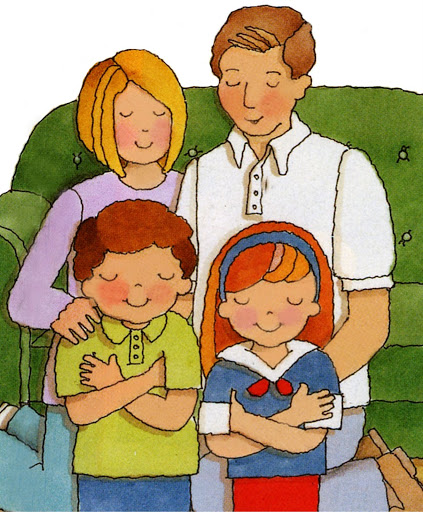 Escucho sus palabras cuando se inclina a orar.Sus ruegos al Padre, calman mi temor,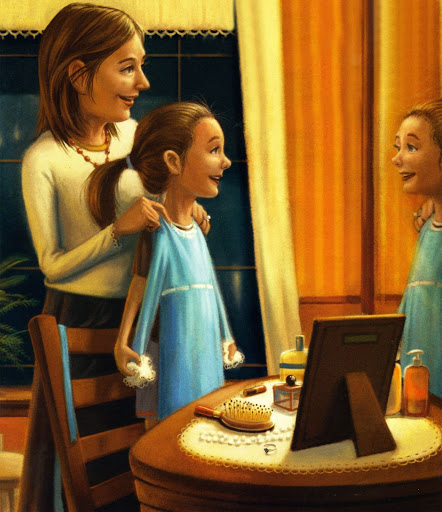 Y yo doy gracias, pues allí hay amor.A toda hora hay en mi hogar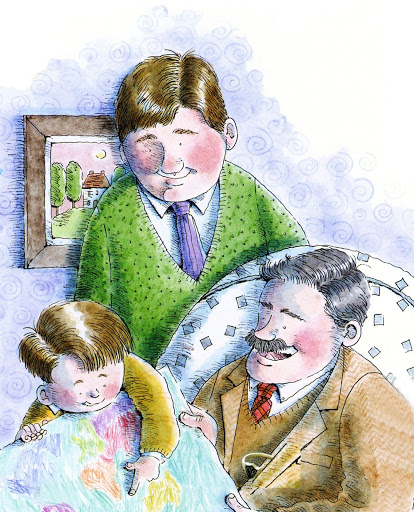 De Dios bendiciones sin cesar,Papá y mamá me guían al bien,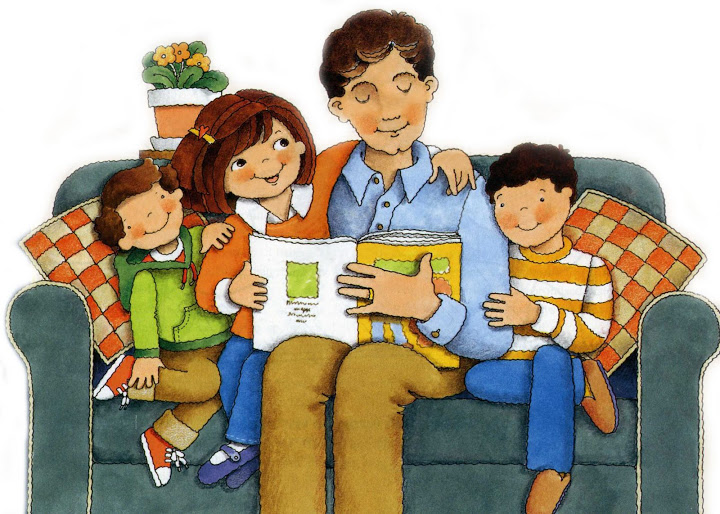 Me enseñan siempre a obedecer;Y es tan claro cuanto aprendo yo,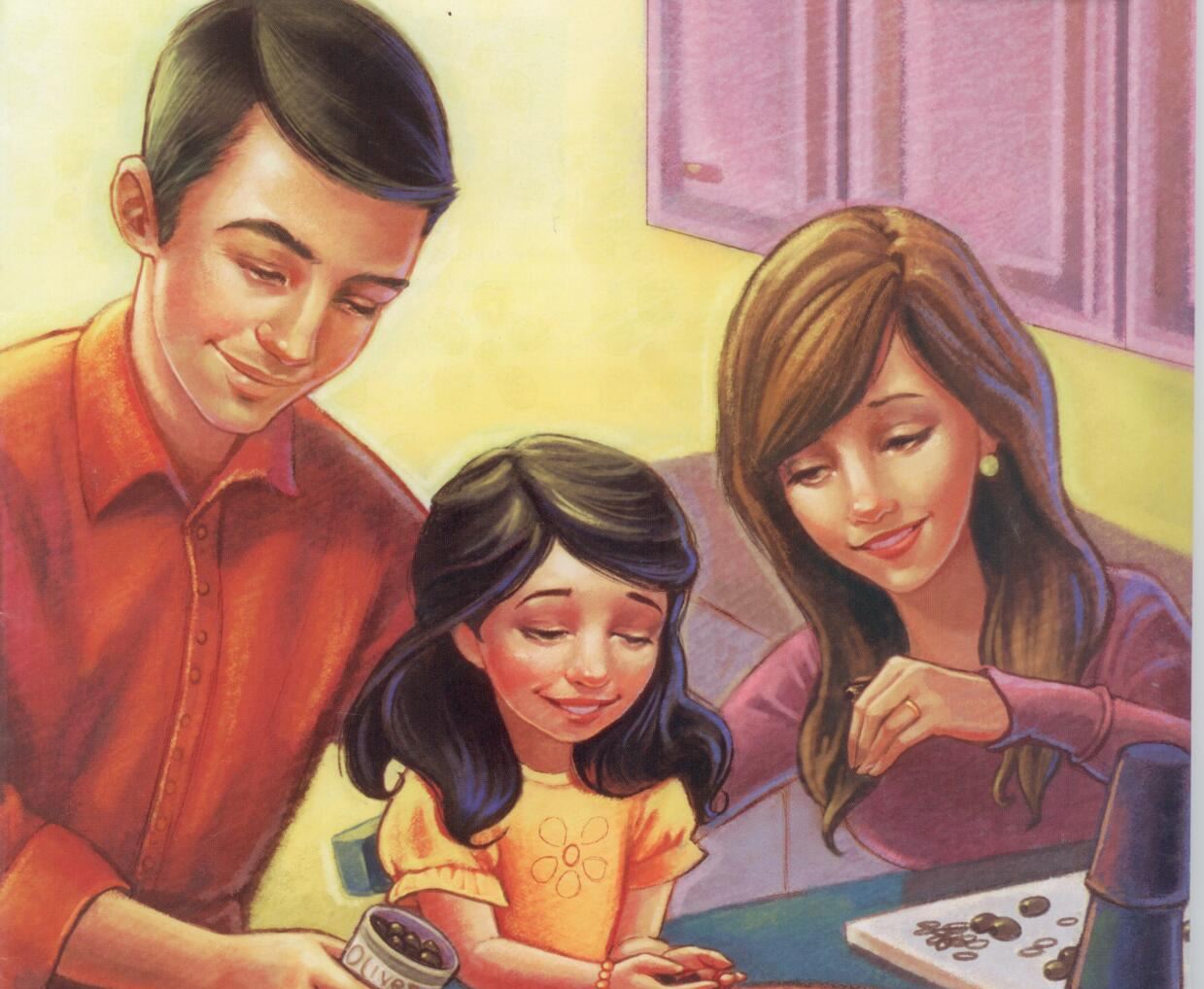 Pues lo hacen con amor.A menudo siento al Salvador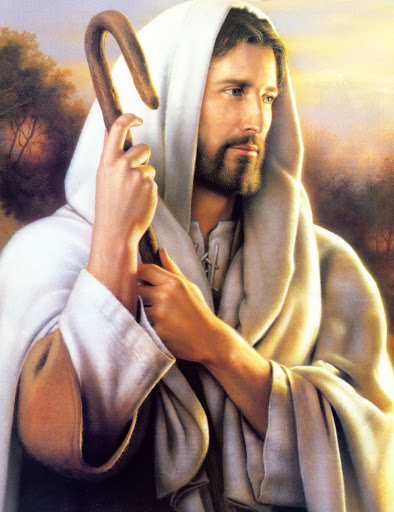 Allí donde hay amor.